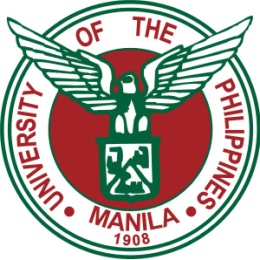 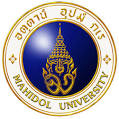 Healthy People, Healthy Communities:Pathways, Innovations and Outcomes5th International Conference on Global HealthJanuary 27-28, 2017Room Reservation FormThe Conference Organizers have contracted and coordinated with the three (3) hotels for accommodation  beginning on the day of arrival and ending on the day of departure.  Spouses and significant others must register with the organizers and will be charged the package rate.A. Development Academy of the Philippines Hotel ___  Studio Room  2-3 persons in a room 		P1,100.00     per person per day___  Family Room 5 persons in a room		P 1,000.00     per person per dayB. View Park Hotel___  Presidential Suite, 2 persons in a room		P12,000.00  per day___  Junior Suite,  2 persons in a room		P5,000.00    per day___  Standard Room 3 persons in a room		P2,800.00    per day___  Deluxe Room 2 persons in a room		P3,500.00    per day___  Premier Room 2persons in a room		P4,500.00    per day___  Family Room 10 persons in a room		P750.00       per person per day___  Family Room  25 persons in a room		P750.00       per person per dayArrival Date:         __________________________________________	Time:                     __________________________________________	Departure Date:  __________________________________________Name:                    __________________________________________	Share with:           __________________________________________Address:             	__________________________________________Country: 	 __________________________________________Telephone:            __________________________________________Room preferences:  ________________________________________Special requests (will be accommodated if possible): __________________________________________________________________________________________________________________________________________________________________________________________Method of Payment:	Cash Deposit ________________        Check Deposit __________________Payments should be at :   	SYNCMODE MANAGEMENT AND MANPOWER SERVICESAccount Number :	 	PS BANK CONGRESSIONAL QUEZON CITY, PHILIPPINES					034-101-01195-9Please send this reservation form and deposit slip to:	upm-globalhealth-conference@up.edu.ph or mgdeguzman3@up.edu.phc/o  Prof. Ma. Teresa G. De Guzman, PhDConference Organizer, UP Manila